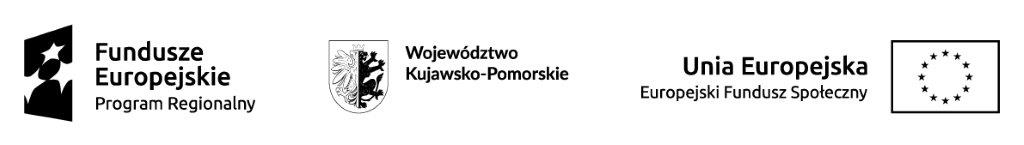 Miejscowość ................................... , dnia .................................  Powiat Radziejowski  ul. Kościuszki 17  88-200 Radziejów  FORMULARZ OFERTOWY Nazwa Wykonawcy/Wykonawców w przypadku oferty wspólnej: ........................................................................................................................................Adres siedziby Wykonawcy*.…………………………………………………………………Forma prawna Wykonawcy ………………………………………………………………….Nr tel.* ……..…………………………………………………………………………………..REGON*:………………………………………………………………………………………NIP*:…………………………………………………………………………………………… Adres e-mail* na który zamawiający ma przesyłać korespondencję…………………………………………………….. *w przypadku oferty wspólnej należy podać dane dotyczące Pełnomocnika Wykonawcy; Nawiązując do ogłoszenia o zamówieniu na „Dostawę sprzętu informatycznego do sal dydaktycznych w ZS RCKU w Przemystce  i ZSM w Radziejowie 
w Powiecie Radziejowskim” i Starostwa Powiatowego.Oferujemy wykonanie przedmiotu zamówienia w pełnym zakresie objętym Specyfikacją warunków zamówienia (SWZ) wraz z załącznikiem nr 1 za cenę ryczałtową brutto w wysokości złotych: Cześć I – Dostawa tablicy interaktywnej dla ZS RCKU ……………………………………… :Cena brutto  - ……………………… złw tym – VAT - ……………………... złCena netto - ……………………….. zł( słownie:………………………………………………………………)zobowiązujemy się do realizacji przedmiotu zamówienia (zrealizujemy) w następującym terminie - …….. dni od zawarcia umowy. ( max. okres dostawy  – 30 dni )Cześć II –  Dostawa komputerów stacjonarnych dla ZS RCKU …………………………………………… :Cena brutto  - ……………………… zł      w tym – VAT - ……………………... zł      Cena netto - ……………………….. zł      ( słownie:………………………………………………………………)zobowiązujemy się do realizacji przedmiotu zamówienia (zrealizujemy) w następującym terminie - …….. dni od zawarcia umowy. ( max. okres dostawy  – 30 dni )Cześć III –  Dostawa laptopów dla ZS RCKU ………………………… :Cena brutto  - ………………….…… zł      w tym – VAT - ……………………... zł      Cena netto - ……………………….. zł( słownie:………………………………………………………………)zobowiązujemy się do realizacji przedmiotu zamówienia (zrealizujemy) w następującym terminie - …….. dni od zawarcia umowy. ( max. okres dostawy  – 30 dni )Cześć IV – Dostawa serwera dla ZSM  …………………………… :Cena brutto  - ……………………… zł      w tym – VAT - ……………………... zł     Cena netto - ……………………….. zł( słownie:………………………………………………………………)zobowiązujemy się do realizacji przedmiotu zamówienia (zrealizujemy) w następującym terminie - …….. dni od zawarcia umowy. ( max. okres dostawy  – 30 dni )Cześć V – Dostawa komputerów przenośnych dla ZSM …………………………… :Cena brutto  - ……………………… zł      w tym – VAT - ……………………... zł      Cena netto - ……………………….. zł( słownie:………………………………………………………………)zobowiązujemy się do realizacji przedmiotu zamówienia (zrealizujemy) w następującym terminie - …….. dni od zawarcia umowy. ( max. okres dostawy  – 30 dni )Cześć  VI – Dostawa zestawu interaktywnego dla ZSM  …………………………… : Cena brutto  - ……………………… zł     w tym – VAT - ……………………... zł     Cena netto - ……………………….. zł( słownie:………………………………………………………………)zobowiązujemy się do realizacji przedmiotu zamówienia (zrealizujemy) w następującym terminie - …….. dni od zawarcia umowy. ( max. okres dostawy  – 30 dni )Cześć VII – Dostawa komputerów stacjonarnych dla ZSM  …………………………… :Cena brutto  - ……………………… złw tym – VAT - ……………………... złCena netto - ……………………….. zł( słownie:………………………………………………………………)zobowiązujemy się do realizacji przedmiotu zamówienia (zrealizujemy) w następującym terminie - …….. dni od zawarcia umowy. ( max. okres dostawy  – 30 dni )Cześć VIII – Dostawa urządzeń sieciowych dla ZSM  …………………………… :Cena brutto  - ……………………… złw tym – VAT - ……………………... złCena netto - ……………………….. zł( słownie:………………………………………………………………)zobowiązujemy się do realizacji przedmiotu zamówienia (zrealizujemy) w następującym terminie - …….. dni od zawarcia umowy. ( max. okres dostawy  – 30 dni )Cześć IX – Dostawa narzędzi i okablowania dla ZSM:Cena brutto  - ……………………… złw tym – VAT - ……………………... złCena netto - ……………………….. zł( słownie:………………………………………………………………)zobowiązujemy się do realizacji przedmiotu zamówienia (zrealizujemy) w następującym terminie - …….. dni od zawarcia umowy. ( max. okres dostawy  – 30 dni )Cześć X – Dostawa oprogramowania dla ZSM :Cena brutto  - ……………………… złw tym – VAT - ……………………... złCena netto - ……………………….. zł( słownie:………………………………………………………………)zobowiązujemy się do realizacji przedmiotu zamówienia (zrealizujemy) w następującym terminie - …….. dni od zawarcia umowy. ( max. okres dostawy  – 30 dni )Cześć XI – Dostawa zestawu komputerowego i drukarki 
dla Starostwa Powiatowego:Cena brutto  - ……………………… złw tym – VAT - ……………………... złCena netto - ……………………….. zł( słownie:………………………………………………………………)zobowiązujemy się do realizacji przedmiotu zamówienia (zrealizujemy) w następującym terminie - …….. dni od zawarcia umowy. ( max. okres dostawy  – 30 dni )2.Oświadczamy, że:2.1. cena oferty zawiera wszelkie koszty niezbędne dla prawidłowego i pełnego wykonania przedmiotu zamówienia oraz wszelkie opłaty i podatki wynikające                          z obowiązujących przepisów;2.2. akceptujemy warunki płatności określone w § 3 załącznika nr 4 do SWZ;2.3. uważamy się za związanych niniejszą ofertą do upływu terminu wskazanego                   w pkt 12.1. SWZ; 2.4. zapoznaliśmy się z dokumentami zamówienia oraz zdobyliśmy wszelkie informacje konieczne do przygotowania oferty;2.5. do dokumentów zamówienia nie wnosimy żadnych zastrzeżeń;2.6. w przypadku wyboru naszej oferty zobowiązujemy się do zrealizowania przedmiotu zamówienia w terminie i w sposób zgodny z warunkami określonymi                   w SWZ i niniejszym formularzu ofertowym; 2.7. w przypadku wyboru naszej oferty zobowiązujemy się do zawarcia umowy                     w miejscu i terminie określonym przez Zamawiającego;3. Oświadczam/y, że zamierzam/y (właściwe zaznaczyć): □ wykonać przedmiot zamówienia bez udziału podwykonawców;□ powierzyć realizację następujących części zamówienia podwykonawcom:4. Oferta wraz z załącznikami została złożona na ……… kolejno ponumerowanych stronach.5. Osobą uprawnioną do kontaktów z Zamawiającym w sprawie niniejszego postępowania jest: …………………………………………….. (imię i nazwisko, stanowisko służbowe) tel. ……………………………… 6. Czy wykonawca jest: mikroprzedsiębiorstwem, bądź małym lub średnim przedsiębiorstwem (właściwe zaznaczyć)?□ TAK□ NIEZgodnie z artykułem 2 załącznika nr I do rozporządzenia Komisji (UE) nr 651/2014 z dnia 17 czerwca 2014 r.: a) do kategorii mikroprzedsiębiorstw oraz małych i średnich przedsiębiorstw („MŚP”) należą przedsiębiorstwa, które zatrudniają mniej niż 250 pracowników i których roczny obrót nie przekracza 50 milionów EUR, lub roczna suma bilansowa nie przekracza 43 milionów EUR, b) małe przedsiębiorstwo definiuje się jako przedsiębiorstwo, które zatrudnia mniej niż 50 pracowników i którego roczny obrót lub roczna suma bilansowa nie przekracza 10 milionów EUR, c) mikroprzedsiębiorstwo definiuje się jako przedsiębiorstwo, które zatrudnia mniej niż 10 pracowników i którego roczny obrót lub roczna suma bilansowa nie przekracza 2 milionów EUR7. Oświadczam, że wypełniłem obowiązki informacyjne przewidziane w art. 13 lub art. 14 RODO1) wobec osób fizycznych, od których dane osobowe bezpośrednio lub pośrednio pozyskałem w celu ubiegania się o udzielenie zamówienia publicznego w niniejszym postępowaniu2); 1) rozporządzenie Parlamentu Europejskiego i Rady (UE) 2016/679 z dnia 27 kwietnia 2016 r.    w sprawie ochrony osób fizycznych w związku z przetwarzaniem danych osobowych i w sprawie swobodnego przepływu takich danych oraz uchylenia dyrektywy 95/46/WE (ogólne rozporządzenie o ochronie danych) (Dz. Urz. UE L 119 z 04.05.2016, str. 1). 2) W przypadku, gdy wykonawca nie przekazuje danych osobowych innych niż bezpośrednio jego dotyczących lub zachodzi wyłączenie stosowania obowiązku informacyjnego, stosownie do art. 13 ust. 4 lub art. 14 ust. 5 RODO treści oświadczenia wykonawca nie składa (usunięcie treści oświadczenia np. przez jego wykreślenie). 8. Załącznikami do formularza oferty są:a).................................................................................................................................... b).................................................................................................................................... c).....................................................................................................................................  (wpisać nazwy odpowiednich załączników)UWAGA: Ofertę składa się, pod rygorem nieważności, w formie elektronicznej lub                  w postaci elektronicznej opatrzonej kwalifikowanym podpisem elektronicznym, podpisem zaufanym lub podpisem osobistym.L.p.Części zamówienia, których wykonanie Wykonawca zamierza powierzyć podwykonawcomNazwy podwykonawców, jeżeli są już znani